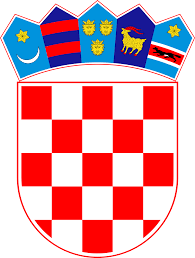 Na temelju članka 107. Zakona o odgoju i obrazovanju u osnovnoj i srednjoj školi („Narodne novine“ broj 87/08., 86/09., 92/10., 105/10.-ispr, 90/11.,5/12., 16/12., 86/12., 94/13., 136/14.-RUSRH, 152/14., 7/17. i 68/18. 98/19, 64/20, 151/22, 155/23, 156/23), sukladno odredbama Pravilnika o radu te članaka 6. i 7. Pravilnika o postupku zapošljavanja te procjeni i vrednovanju kandidata za zapošljavanje ( u daljnjem tekstu : Pravilnik ) Osnovna škola Donji Lapac  koju zastupa  ravnatelj Marko Matić objavljuje:NATJEČAJza zasnivanje radnog odnosa       Učitelja/ice Prirode 1 izvršitelj/ica na neodređeno nepuno radno vrijeme, 	7 sati ukupnog tjednog radnog vremena, uz uvjet probnog rada u trajanju od _1_ mjesec.Učitelja/ice Matematike1 izvršitelj/ica na neodređeno nepuno radno vrijeme, 40 sati ukupnog tjednog radnog vremena, uz uvjet probnog rada u trajanju od _1_ mjesec.Učitelja/ice Glazbene kulture1 izvršitelj/ica na neodređeno nepuno radno vrijeme, 8 sati ukupnog tjednog radnog vremena, uz uvjet probnog rada u trajanju od _1_ mjesec.Učitelja/ice Fizike1 izvršitelj/ica na neodređeno nepuno radno vrijeme, 8 sati ukupnog tjednog radnog vremena, uz uvjet probnog rada u trajanju od _1_ mjesec.Učitelja/ice Biologije1 izvršitelj/ica na neodređeno nepuno radno vrijeme, 8 sati ukupnog tjednog radnog vremena, uz uvjet probnog rada u trajanju od _1_ mjesec.Učitelj/ica Kemije           1 izvršitelj/ica na neodređeno nepuno radno vrijeme 8 sati ukupnog tjednog radnog vremena uz uvijet probnog rada u trajanju od 1 mjesecUčitelj/ica Hrvatskog jezika           1 izvršitelj/ica na određeno puno radno vrijeme 40 sati ukupnog tjednog radnog vremena uz uvijet probnog rada u trajanju od 1 mjesecNa natječaj se mogu javiti muške i ženske osobe u skladu sa Zakonom o ravnopravnosti spolova (Narodne novine 82/08. i 69/17.)Uvjeti:Radno mjesto učitelja/ice Prirode i Biologije uvjete propisane člankom 18. Pravilnika o odgovarajućoj vrsti obrazovanja učitelja i stručnih suradnika u osnovnoj školi NN 6/19.,75/20Radno mjesto učitelja/ice Matematike  uvjete propisane člankom 15. Pravilnika o odgovarajućoj vrsti obrazovanja učitelja i stručnih suradnika u osnovnoj školi NN 6/19. 75/20Radno mjesto učitelja/ice Glazbene kulture uvjete propisane člankom 24. Pravilnika o odgovarajućoj vrsti obrazovanja učitelja i stručnih suradnika u osnovnoj školi NN 6/19. 75/20Radno mjesto učitelja/ice Fizike uvjete propisane člankom 16 Pravilnika o odgovarajućoj vrsti obrazovanja učitelja i stručnih suradnika u osnovnoj školi NN 6/19. 75/20Radno mjesto učitelja/ice Kemije uvjete propisane člankom  19. Pravilnika  Pravilnika o odgovarajućoj vrsti obrazovanja učitelja i stručnih suradnika u osnovnoj školi NN 6/19. 75/20Radno mjesto učitelja/ice Hravtskog jezika uvjete propisane člankom 5. Pravilnika o odgovarajućoj vrsti obrazovanja učitelja i stručnih suradnika u osnovnoj školi NN 6/19. 75/20U prijavi na natječaj navodi se adresa odnosno e-mail adresa na koju će se dostaviti obavijest o datumu i vremenu procjene odnosno testiranja. Na web stranici Osnovne škole Donji Lapac bit će objavljeni termini testiranja prijavljenih kandidata, literatura je objavljena zajedno sa ovim tesktom natječaja na stranici škole pod rubrikom javni natječaji. Kandidati će biti pozvani na testiranje najkasnije 8 (osam) dana prije samog održavanja testiranja. Uz prijavu na natječaj potrebno je priložiti:životopisdiplomu odnosno dokaz o stečenoj stručnoj spremidokaz o državljanstvuuvjerenje da nije pod istragom i da se protiv kandidata/kinje ne vodi kazneni postupak glede zapreka za zasnivanje radnog odnosa iz članka 106. Zakona o odgoju i obrazovanju u osnovnoj i srednjoj školi ne starije od _15 dana od dana raspisivanja natječajaelektronički zapis ili potvrdu o podacima evidentiranim u matičnoj evidenciji Hrvatskog zavoda za mirovinsko osiguranje.Navedene isprave odnosno prilozi dostavljaju se u neovjerenoj preslici. Prije sklapanja ugovora o radu odabrani/a kandidat/kinja dužan/na je sve navedene priloge odnosno isprave dostaviti u izvorniku ili u preslici ovjerenoj od strane javnog bilježnika sukladno Zakonu o javnom bilježništvu  (Narodne novine broj 78/93., 29/94., 162/98., 16/07., 75/09., 120/16. 57/22 )Kandidat/kinja koji/a ostvaruje pravo prednosti pri zapošljavanju na temelju članka 102. stavaka 1.-3. Zakona o hrvatskim braniteljima iz Domovinskog rata i članovima njihovih obitelji (Narodne novine 121/17., 98/19, 84/21 ), članka 48.f Zakona o zaštiti vojnih i civilnih invalida rata (Narodne novine broj 33/92., 57/92., 77/92., 27/93., 58/93., 02/94., 76/94., 108/95., 108/96., 82/01., 103/03 i 148/13, 98/19) ili članka 9. Zakona o profesionalnoj rehabilitaciji i zapošljavanju osoba s invaliditetom (Narodne novine broj 157/13., 152/14. i 39/18., 32/20) dužan/na je u prijavi na javni natječaj pozvati se na to pravo i uz prijavu na natječaj pored navedenih isprava odnosno priloga priložiti svu propisanu dokumentaciju prema posebnom zakonu te ima prednost u odnosu na ostale kandidate/kinje samo pod jednakim uvjetima.Kandidat/kinja koji/a se poziva na pravo prednosti pri zapošljavanju na temelju članka 102. stavaka 1.-3. Zakona o hrvatskim braniteljima iz Domovinskog rata i članovima njihovih obitelji dužan/a je uz prijavu na natječaj pored navedenih isprava odnosno priloga priložiti i sve potrebne dokaze iz članka 103. stavka 1. Zakona o hrvatskim braniteljima iz Domovinskog rata i članovima njihovih obitelji koji su dostupni na poveznici Ministarstva hrvatskih branitelja:https://branitelji.gov.hr/UserDocsImages//NG/12%20Prosinac/Zapo%C5%A1ljavanje//Popis%20dokaza%20za%20ostvarivanje%20prava%20prednosti%20pri%20zapo%C5%A1ljavanju.pdfOsobe koje se pozivaju na pravo prednosti pri zapošljavanju sukladno s člankom 47. Zakona o civilnim stradalnicima iz Domovinskog rata NN 84/21 uz prijavu na natječaj dužne su priložiti, osim dokaza o ispunjavanju traženih uvjeta i sve potrebne dokaze dostupne na poveznici Ministarstva hrvatskih branitelja:https://branitelji.gov.hr/UserDocsImages//dokumenti/Nikola//popis%20dokaza%20za%20ostvarivanje%20prava%20prednosti%20pri%20zapo%C5%A1ljavanju-%20Zakon%20o%20civilnim%20stradalnicima%20iz%20DR.pdfKandidat/kinja koji/a je pravodobno dostavo/la potpunu prijavu sa svim prilozima odnosno ispravama i ispunjava uvjete natječaja dužan/a je pristupiti procjeni odnosno testiranju prema odredbama Pravilnika o postupku zapošljavanja te procjeni i vrednovanju kandidata za zapošljavanje. http://os-donji-lapac.skole.hr/upload/os-donji-lapac/images/static3/1075/attachment/Pravilnik_o_postupku_zaposljavanja_te_procjeni_i_vrednovanju_kandidata_za_zaposljavanje_.pdfKandidat/kinja koji/a ne pristupi testiranju/razgovoru smatra se da je odustao/la od natječajnog postupkaLiteratura testiranja radna mjesta Učitelja/ice Fizike, Matematike, Prirode, Biologije, Glazbene kulture, Kemije i Hrvatskog jezika1. Odluka o donošenju kurikuluma za nastavni predmet Fizike/Matematike/Prirode/Biologije/Glazbene kulture/ Kemije/Hrvatskog jezika (ovisno o radnom mjestu)   za osnovne škole i gimnazije u Republici Hrvatskoj (izdanja iz 2019. godine) 2. Zakon o odgoju i obrazovanju u osnovnoj i srednjoj školi Narodne novine“ broj 87/08., 86/09., 92/10., 105/10.-ispr, 90/11.,5/12., 16/12., 86/12., 94/13., 136/14.-RUSRH, 152/14., 7/17. i 68/18. 98/19, 64/151/22, 155/23, 156/23)
3. Pravilnik o načinima, postupcima i elementima vrednovanja učenika u osnovnoj i srednjoj školi (NN 112/10, 82/19.,43/20, 100/21)
4. Pravilnik o tjednim radnim obvezama učitelja i stručnih suradnika u osnovnoj školi (NN 34/14, 40/14,103/14, 102/19)5.Pravilnik o kriterijima za izricanje pedagoških mjera (NN 94/15, 3/17) 6. Pravilnik o pedagoškoj dokumentaciji i evidenciji te javnim ispravama u školskim ustanovama (NN 47/2017, 41/19, 76/19) 7. Pravilnik o načinu postupanja odgojno-obrazovnih radnika školskih ustanova u poduzimanju mjera zaštite prava učenika te prijave svakog kršenja tih prava nadležnim tijelima (NN 132/13) 8.  Pravilnik o izvođenju izleta, ekskurzija i drugih odgojno-obrazovnih aktivnosti izvan škole (NN 67/14., 81/15, 53/21)9. Pravilnik o osnovnoškolskom i srednješkolskom odgoju i obrazovanju učenika s teškoćama u razvoju (NN 24/15) PROVJERA INFORMATIČKE PISMENOSTI: Područja Microsoft Word, Microsoft Excel, Microsoft Power point. Kandidat/kinja prijavom na natječaj daje privolu za obradu osobnih podataka navedenih u svim dostavljenim prilozima odnosno ispravama za potrebe provedbe natječajnog postupka sukladno važećim propisima o zaštiti osobnih podataka.Rok za podnošenje prijave na natječaj je osam dana od dana objave natječaja. Prijave na natječaj dostavljaju se neposredno ili poštom na adresu Osnovna škola Donji Lapac, Stojana Matića 18., 53250 Donji Lapac  s naznakom „za natječaj“.Nepravodobne i nepotpune prijave neće se razmatrati.Kandidat/kinja prijavljen/na na natječaj bit će obaviješten/na putem mrežne stranice školske ustanove najkasnije u roku od osam dana od dana sklapanja ugovora o radu s odabranim/om kandidatom/kinjom. U slučaju da se na natječaj prijave kandidati/kinje koji se pozivaju na pravo prednosti pri zapošljavanju prema posebnom propisu, svi će kandidati biti obaviješteni i prema članku 21. stavku 4. Pravilnika.									   Ravnatelj škole: 									  Marko Matić, prof.  REPUBLIKA HRVATSKA                                                                                                      OSNOVNA ŠKOLA DONJI LAPAC Stojana Matića 18, 53250 Donji Lapac                                                                                                    KLASA: «CasesClassificationCode»                                                                                                                                        URBROJ: «RegistrationNumber»                                                                                                           Donji Lapac, 20.03.2024.«Image:QRcode»